＜バリアフリーのご旅行に関するアンケート＞◆回答される方についておうかがいいたします。該当するものに◯をつけてください。回答者：①本人　②家族・同伴者回答者居住地：①道内　②道外（都道府県名：　　　　　　　　　）（1）性別：①男　②女　③回答しない　④その他（2）年齢：①10代　②20代　③30代　④40代　⑤50代　⑥60代　⑦70代以降（3）障がいや不便の種類や程度について教えてください。　※家族・同伴者の場合は、一緒に旅行をされる方の障がいの種類や程度をお選びください。（3-1）種類：①視覚障がい　②聴覚障がい　③音声・言語機能障がい　④肢体不自由⑤内部系障がい　⑥知的障がい　⑦ご高齢　⑧妊婦・乳幼児連れ⑨その他（　　　　　　　　）　⑩特になし（3-2）程度：①付き添いが必要　②付き添い不要　③自力で歩行可能④車いす使用（常に要介助）　⑤車いす使用（普段は介助不要）⑥杖や、歩行器を使用（自力歩行可能）⑦その他（　　　　　　　　）　⑧特になし◆旅行のニーズやバリアについておうかがいいたします。該当するものに◯をつけてください。（4）北海道内を旅行したいと思いますか？（4-1）旅行の意欲：①旅行したい　②旅行したくない　③旅行はしたいが行けない（4-2）「②旅行したくない」か「③旅行はしたいが行けない」と答えた方は理由をお選びください①興味がない　②介助者や同行者がいない　③お金がない　④情報がない⑤その他（　　　　　　　　）（5）旅行中に心配なことはなんですか？（複数回答可）①トイレ　②移動　③入浴　④食事　⑤就寝　⑥宿泊（客室）　⑦緊急時の避難方法　⑧その他（　　　　　　　　　）（6）行ってみたい旅行先をお選びください（複数回答可）①札幌・定山渓②稚内・留萌・利尻・礼文③網走・紋別・北見・知床④釧路・阿寒・川湯・根室⑤帯広・十勝⑥日高・えりも⑦富良野・美瑛・トマム⑧旭川・層雲峡・旭岳⑨千歳・支笏・苫小牧・滝川・夕張・空知⑩小樽・キロロ・積丹・余市⑪ルスツ・ニセコ・倶知安⑫函館・湯の川・大沼・奥尻⑬洞爺・室蘭・登別（7）どのような交通手段を利用したいですか？（7-1）北海道内を移動する際にはどのような交通手段を利用したいですか？①マイカー　②レンタカー　③JR　④飛行機　⑤バス　⑥介護タクシー⑦観光タクシー　⑧フェリー　⑨その他（　　　　　　　）（7-2）道外から北海道へ移動する際にはどのような交通手段を利用したいですか？　※回答者居住地で「②道外」とご回答いただいた方のみご回答ください。①JR　②飛行機　③フェリー　④その他（　　　　　　　）（8）どのような宿泊施設を利用したいですか？①シティホテル　②ビジネスホテル　③リゾートホテル　④旅館⑤ペンション・民宿　⑥その他（　　　　　　　　）（9）旅行で楽しみたいことはなんですか？（複数回答可）①宿でのんびり過ごす②温泉や露天風呂を楽しむ③地元の名物や美味しいものを食べる④花見や紅葉、雪景色など景勝地の景色を楽しむ（自然観賞）⑤名所・旧跡や建造物などを巡る⑥博物館や美術館、音楽ホールなど芸術や知識を深める⑦動物園や水族館・牧場（馬・牛など）動物とのふれあい⑧ショッピングセンターやアウトレットなどを巡りショッピング⑨お祭りやイベントへの参加・見物⑩スポーツ観戦（野球・サッカー・スケートなど）⑪海水浴、釣り、カヌー、ラフティングなどアウトドア体験⑫まちあるき、都市散策⑬ものづくりや、食、収穫などの各種体験（木工や陶芸など、アイヌ料理など　果物狩りや野菜の収穫、地引網など）⑭スキー・スノーボード・そり、ワカサギ釣りなど冬の体験⑮ハイキングや森林浴、ガーデン散策など花と樹木を愛でる自然散策⑯パークゴルフやテニスなどのスポーツ⑰ドライブ・ツーリング・サイクリングなど⑱熱気球・グライダー・流氷観光船など空や海の体験⑲友人・親戚を訪ねる⑳思い出の人や思い出の地を訪ねる（故郷などを訪ねる）㉑その他（　　　　　　　　）（10）北海道内の行ってみたい観光施設の名称をご記入ください（複数回答可）（11）北海道内の行ってみたい温泉施設の名称または温泉地域の名称をご記入ください（複数回答可）　※例：◯◯ホテル、◯◯温泉旅館、◯◯温泉◆ヒアリング（聞き取り）調査ご協力のお願いアンケートのご回答を元にヒアリング調査にご協力いただくことは可能ですか？①はい　②いいえ「①はい」の場合はお名前と連絡先をご記入ください。①お名前：　　　　　　　　　　　　　　　　　　　　　　　　　　　　　　　　　②ふりがな：　　　　　　　　　　　　　　　　　　　　　　　　　　　　　　　　③電話番号：　　　　　　　　　　　　　　　　　　　　　　　　　　　　　　　　④ファックス番号：　　　　　　　　　　　　　　　　　　　　　　　　　　　　　⑤メールアドレス：　　　　　　　　　　　　　　　　　　　　　　　　　　　　　⑥お住まいの市町村：　　　　　　　　　　　　　　　　　　　　　　　　　　　　＊ヒアリング調査につきましては、ご回答いただいたアンケートを元に詳しいお話をお聞きします。電話での調査を予定しております（ご希望に応じてメールやFAXでも可能です）。※「①はい」とご回答いただいた方の中から調査に必要な人数のみご連絡させていただきます。「①はい」とご回答いただいても連絡がない場合がございますので予めご了承ください。ご協力ありがとうございました。　本アンケート調査は、ご高齢の方々、障がいのある方々、そして、そのご家族や一緒にご旅行される方々が、どのような旅行をしたいか、旅行の際にどのようなことがバリアとなっているかなどを調査することを目的として実施しております。ご回答は、調査目的外には使用いたしませんので、ご協力をお願いいたします。（アンケートは全部で4ページありますので最後までご回答お願いいたします。）【アンケートの回答方法】令和２年８月2４日（月）までに、本アンケート用紙にご記入の上ファックスまたはメール（HPにてWord・PDFデータのダウンロード可能です）にてご返送ください。また、アンケートフォームからの回答も可能です。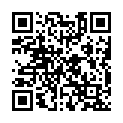 ◯アンケート専用ページ：https://www.juta.jp/?p=744◯ファックス：011-758-8640◯メール：info@juta.jp一般社団法人　日本ＵＤ観光協会　担当：林（弘恵）・吉田住所：札幌市北区北8条西4丁目18番地4号　電話番号：011-788-4170